АДМИНИСТРАЦИЯ КАМЫШЛОВСКОГО ГОРОДСКОГО ОКРУГАП О С Т А Н О В Л Е Н И Еот 20.05.2021 N 337Об организации и проведении Дня защиты детей 1 июня 2021 года в Камышловском городском округеС целью организации досуга детей, создания праздничной атмосферы, самореализации и заинтересованности детей, в соответствии с подпунктами 24, 37, 55, пункта 1, статьи 30 главы 4 Устава Камышловского городского округа, принятого решением Камышловской городской Думы от 26 мая 2005 г. № 257 (с дополнениями и изменениями), администрация Камышловского городского округаПОСТАНОВЛЯЕТ:1. Провести в Камышловском городском округе 1 июня 2021 года мероприятия, посвященные Дню защиты детей.Утвердить:1) Состав организационного комитета по подготовке и проведению мероприятий, посвященных Дню защиты детей в Камышловском городском округе (Приложение 1);2) План мероприятий, посвященных Дню защиты детей 1 июня 2021 года в Камышловском городском округе (далее План) (Приложение 2).3. Комитету по образованию, культуре, спорту и делам молодежи администрации Камышловского городского округа (Кузнецова О.М.):1)	поручить муниципальным учреждениям, в отношении которых Комитет по образованию культуре спорту и делам молодежи выполняет функции учредителя, обеспечить реализацию Плана, утвержденного в подпункте 2 пункта 2 настоящего постановления, выступить в качестве организаторов мероприятий и осуществить их подготовку;2)	разработать перечень дополнительных подготовительных мероприятий для успешной реализации Плана и утвердить его на заседании организационного комитета до 20 мая 2021 года.4. Муниципальному казенному учреждению «Центр обеспечения деятельности администрации» (Фадеев Д.А.) 30 мая 2021 года обеспечить установку сцены на площади согласно схеме расположения участников мероприятий, утвержденной протоколом организационного комитета, и провести демонтаж после окончания мероприятий.5. Муниципальному казенному учреждению «Центр городского обслуживания» (Трубин Д.В.) обеспечить уборку городской площади и улицы К. Маркса (четная и нечетная стороны) до 09.00 часов 1 июня 2021 года.6. Отделу экономики администрации Камышловского городского округа (Акимова Н.В.) организовать праздничную торговлю во время проведения праздничных мероприятий с 10.00 часов до 13.00 часов 1 июня 2021 года.7. Отделу жилищно-коммунального и городского хозяйства администрации Камышловского городского округа (Семенова Л.А.) организовать мероприятия по ограничению движения частного транспорта 1 июня 2021 года во время проведения мероприятий, посвященных Дню защиты детей, в местах проведения мероприятий в соответствии с Планом (Приложение 2).8. Рекомендовать Межмуниципальному отделу Министерства внутренних дел Российской Федерации «Камышловский» (Кириллов А.А.) обеспечить охрану общественного порядка с 9.00 часов до 14.00 часов 01 июня 2021 года в местах проведения мероприятий, посвященных Дню защиты детей, в соответствие с Планом.9. Муниципальному казенному учреждению «Центр обеспечения деятельности городской системы образования» (Сажаева Н.Н.) назначить ответственным за проведение организационных мероприятий  по выполнению требований электробезопасности используемых электроприборов на время проведения праздничных мероприятий 1 июня 2021 года Ахмадуллина Марса Мансуровича, главного специалиста отдела технического обеспечения Муниципального казенного учреждения «Центр обеспечения деятельности городской системы образования». 10. Организационному отделу администрации Камышловского городского округа (Сенцова Е.В.) разместить План, утвержденный настоящим постановлением (Приложение 2), на официальном сайте Камышловского городского округа и в средствах массовой информации.11. Контроль за исполнением данного постановления возложить на заместителя главы администрации Камышловского городского округа Соболеву А.А.ГлаваКамышловского городского округа                                               А.В. ПоловниковСОСТАВорганизационного комитета по подготовке и проведению мероприятий, посвященных Дню защиты детей в Камышловском городском округе1. Председатель организационного комитета: Половников А.В., глава Камышловского городского округа.	2. Заместитель председателя организационного комитета:Соболева А.А., заместитель главы администрации Камышловского городского округа. 3. Секретарь комитета: Колотилова К.В., методист муниципального казенного учреждения «Центр обеспечения деятельности городской системы образования».4. Члены организационного комитета:Кузнецова О.М., председатель Комитета по образованию, культуре, спорту и делам молодежи администрации Камышловского городского округа; Сенцова Е.В., начальник организационного отдела администрации Камышловского городского округа;Акимова Н.В., начальник отдела экономики администрации Камышловского городского округа;Семенова Л.А., начальник отдела жилищно-коммунального и городского хозяйства администрации Камышловского городского округа;Сажаева Н.Н., директор муниципального казенного учреждения «Центр обеспечения деятельности городской системы образования»;Закачурина И.В., главный врач Государственного автономного учреждения здравоохранения Свердловской области «Камышловская центральная районная больница» (по согласованию);Кириллов А.А., начальник Межмуниципального отдела Министерства внутренних дел Российской Федерации «Камышловский» (по согласованию);Фадеев Д.Ю., директор Муниципального казенного учреждения «Центр обеспечения деятельности администрации»;Озорнин С.В., главный редактор Автономной некоммерческой организации «Редакция «Камышловские известия»» (по согласованию);Литвинчук Е.Н., директор общества с ограниченной ответственностью «КамТВ» (по согласованию);Ахалашвили Д.Т., специалист по связям с общественность Муниципального казенного учреждения «Центр обеспечения деятельности администрации Камышловского городского округа»;Канева М.Н., директор Автономного муниципального учреждения культуры Камышловского городского округа «Центр культуры и досуга»;Новиков В.А., директор Муниципального бюджетного учреждения «Центр развития физической культуры, спорта и патриотического воспитания»;Салихова Ю.В., директор Муниципального автономного учреждения дополнительного образования «Дом детского творчества»;Трубин Д.В., директор Муниципального казенного учреждения «Центр городского обслуживания»;Шумкова А.С., и.о. директора Муниципального бюджетного учреждения культуры «Камышловский краеведческий музей»;Теркулова Е.А., директор Муниципального бюджетного учреждения культуры «Камышловская детская художественная школа»;Лавренцева М.Э., директор Муниципального бюджетного учреждения культуры «Камышловская централизованная библиотечная система».План мероприятий, посвященных празднованию Дня защиты детей 1 июня 2021 года в Камышловском городском округе ЦРФКСиПВ – Муниципальное учреждение «Центр развития физической культуры, спорта и патриотического воспитания»АМУК КГО «ЦКиД» - Автономное муниципальное учреждение культуры Камышловского городского округа «Центр культуры и досуга»МАУ ДО «Дом детского творчества» - Муниципальное автономное учреждение дополнительного образования «Дом детского творчества»МБУК «КЦБС» - Муниципальное бюджетное учреждение культуры «Камышловская централизованная библиотечная система»МБУК «Камышловский музей» - Муниципальное бюджетное учреждение культуры Камышловского городского округа «Камышловский краеведческий музей»ДОУ – дошкольные образовательные учрежденияМБУ ДО «Камышловская ДХШ» - Муниципальное бюджетное учреждение культуры «Камышловская детская художественная школа»МАУ ДО – муниципальное автономное учреждение дополнительного образованияГАУ ДО – государственное автономное учреждение дополнительного образованияПриложение 1УТВЕРЖДЕН постановлением администрации Камышловского городского округа от  20.05.2021  N  337Приложение 2УТВЕРЖДЕН постановлением администрации Камышловского городского округа от  20.05.2021 N  337№ п.п.МероприятияДата и время проведенияМесто проведенияОтветственный12345Легкоатлетический кросс и эстафета среди дошкольных учреждений Камышловского городского округа, посвященный Дню защиты детей19 мая СП «Городской стадион»Новиков В.А., ЦРФКСиПВ, Шевелева О.В., МАДОУ «Детский сад №12» КГО, Прожерин В.А, МАУ ДО ДЮСШ КГОЭкологическая эстафета26 мая 10.00 часовФилиал №3, ДОУ №13Лавренцева М.Э.,Директор МБУК «КЦБС»Единый отчетный концерт учащихся детских школ искусств27 мая 18.00 часовЦентр культуры и досугаКанева М.Н., АМУК КГО «ЦКиД», Теркулова Е.А., МБУДО «Камышловская ДХШ», Олонцева Ю.О., директор МАУ ДО «Камышловская детская школа искусств №1», Маркова Ю.О., директор ГАУ ДО «Камышловская детская хореографическая школа» (по согласованию)«Улица радости»: - презентация программы «Лето на планете читателей»  - литературный квест с заданиями от героев книг «Это диво - так уж диво»   -  летний стихофестиваль в режиме нон-стоп  - скрабукинг «Моё лето»1 июня11.00 до 13.00 часовДетская библиотекаЛавренцева М.Э.,Директор МБУК «КЦБС»Фестиваль-конкурс рисунков на асфальте в рамках празднования 60-летия первого полета в Космос первого человека-советского космонавта Юрия Гагарина и 800-летию со дня рождения князя Александра Невского   1 июняс 9.30 до 11.30 часовГородская площадьТеркулова Е.А., МБУДО «Камышловская ДХШ» Игровая программа «Звонкое лето»1 июня11.00 до 13.00 часовГородская площадьСалихова Ю.В., директор МАУ ДО «Дом детского творчества»Аттракционы1 июня11.00 до 13.00 часовГородская площадьСалихова Ю.В., директор МАУ ДО «Дом детского творчества»Мастер-классы1 июня11.00 до 13.00 часовГородская площадьСалихова Ю.В., директор МАУ ДО «Дом детского творчества»День открытых дверей (свободное посещение детьми всех экспозиций и выставок музея – без экскурсионного обслуживания)1 июня9.00 до 19.00 часовКамышловский музей Шумкова А.С., МБУК «Камышловский музей»Открытие детскотеки «Бригантинка»1 июня 18.30 часовДворовый клуб«Допризывник»Канева М.Н., АМУК КГО «ЦКиД»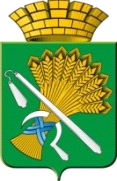 